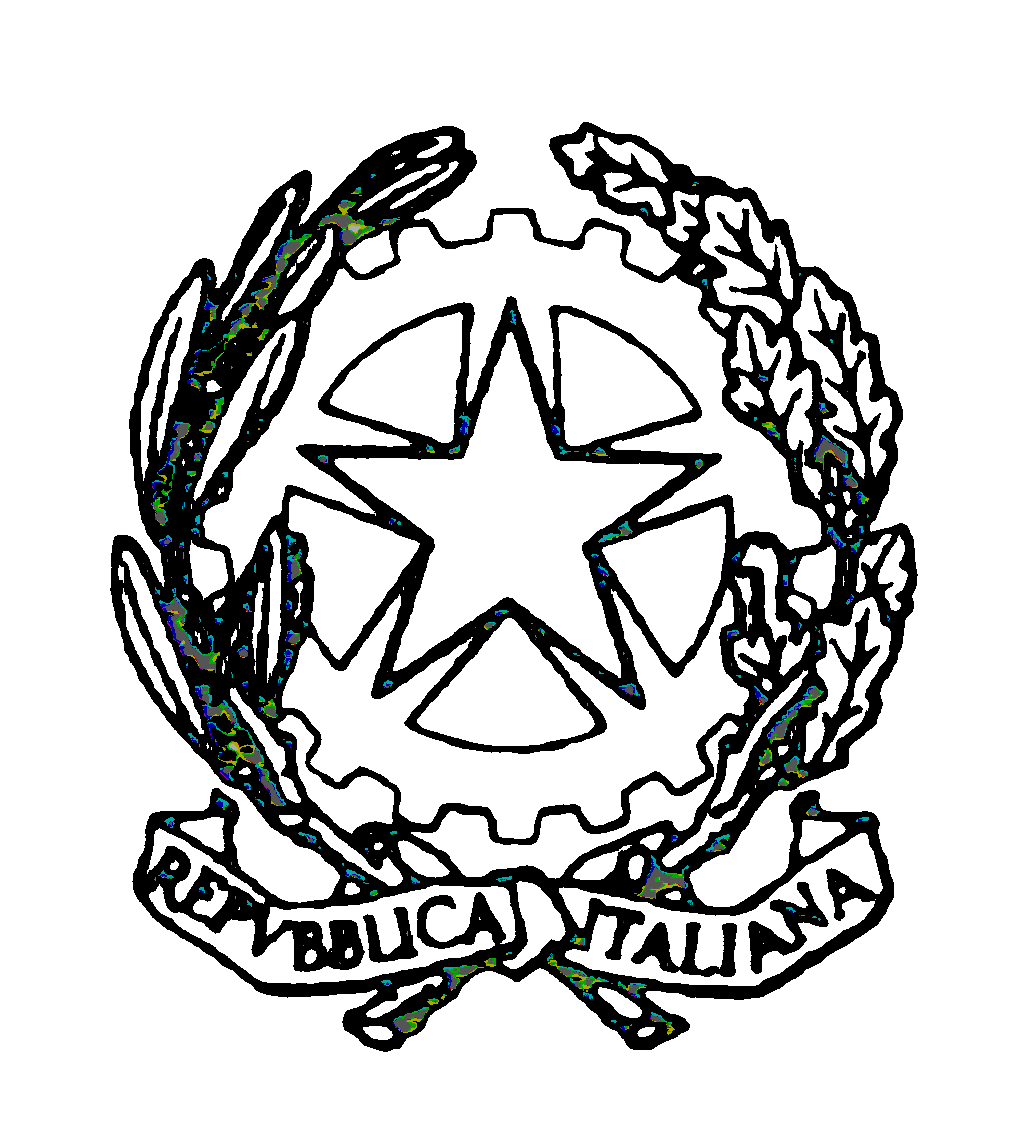 Ministero dell’IstruzioneLICEO  STATALE   “G. NOVELLO”SCHEDA DI PROGETTO a.s.2022 – 2023Area di progettoModalitàNome del progettoIl progetto in breve.ObiettiviArticolazione ( tempi e modalità di svolgimento).DestinatariDurataSpaziReferenteDocenti coinvoltiEsperti esterniCollaborazioni esterneConvenzioniSCHEDA FINANZIARIA DI PROGETTOSCHEDA FINANZIARIA DI PROGETTOSCHEDA FINANZIARIA DI PROGETTOSCHEDA FINANZIARIA DI PROGETTOSCHEDA FINANZIARIA DI PROGETTOSCHEDA FINANZIARIA DI PROGETTOSPESE PER IL PERSONALESPESE PER IL PERSONALESPESE PER IL PERSONALESPESE PER IL PERSONALESPESE PER IL PERSONALESPESE PER IL PERSONALEDocenti internin. docentin.oreEuro x oreEuro x ore Totale ProgettazioneCoordinamento e gestione del progettoAttività funzionali all'insegnamentoAttività di insegnamento Tot. Ore0,00Tot. Euro                   -   € Personale internon. personalen.oreEuro x oreEuro x ore Totale Assistenti Amministrativi14,5014,50                   -   € Assistenti Tecnici14,5014,50                   -   € Collaboratori Scolastici12,5012,50                   -   € Tot. Ore0,00Tot. Euro                   -   € TOTALE  personale internoTOTALE  personale internoTOTALE  personale interno                   -   € Esperti esternin. espertin.oreEuro x oreEuro x oreEsperto/i 35,00-50,0035,00-50,00                   -   € TOTALE  personale esternoTOTALE  personale esternoTOTALE  personale esterno                   -   € TOTALE  A  (pers. interno+esterno)TOTALE  A  (pers. interno+esterno)TOTALE  A  (pers. interno+esterno)SPESE DI GESTIONESPESE DI GESTIONESPESE DI GESTIONESPESE DI GESTIONESPESE DI GESTIONESPESE DI GESTIONEConvenzioni con enti, istituzioni, associazioni…Convenzioni con enti, istituzioni, associazioni…Convenzioni con enti, istituzioni, associazioni…Convenzioni con enti, istituzioni, associazioni…Convenzioni con enti, istituzioni, associazioni…Trasporti ( specificare)Varie (specificare) Varie (specificare) Varie (specificare) Varie (specificare) Varie (specificare) TOTALE  B            0   SPESE PER I MATERIALISPESE PER I MATERIALISPESE PER I MATERIALISPESE PER I MATERIALISPESE PER I MATERIALISPESE PER I MATERIALIMateriale( specificare nel dettaglio)         0Sussidi didattici (libri, riviste, pubblicazioni, CD/DVD…)Sussidi didattici (libri, riviste, pubblicazioni, CD/DVD…)Sussidi didattici (libri, riviste, pubblicazioni, CD/DVD…)Sussidi didattici (libri, riviste, pubblicazioni, CD/DVD…)Sussidi didattici (libri, riviste, pubblicazioni, CD/DVD…)        0Altro (specificare) : drone DJI Ryzer Tello, 1 unità, non fondamentale ma se fosse finanziato sarebbe meglioAltro (specificare) : drone DJI Ryzer Tello, 1 unità, non fondamentale ma se fosse finanziato sarebbe meglioAltro (specificare) : drone DJI Ryzer Tello, 1 unità, non fondamentale ma se fosse finanziato sarebbe meglioAltro (specificare) : drone DJI Ryzer Tello, 1 unità, non fondamentale ma se fosse finanziato sarebbe meglioAltro (specificare) : drone DJI Ryzer Tello, 1 unità, non fondamentale ma se fosse finanziato sarebbe meglioTOTALE CCOSTO TOTALE A+B+CCOSTO TOTALE A+B+CCOSTO TOTALE A+B+C               -   Luogo e Data:Il Responsabile del Progetto 